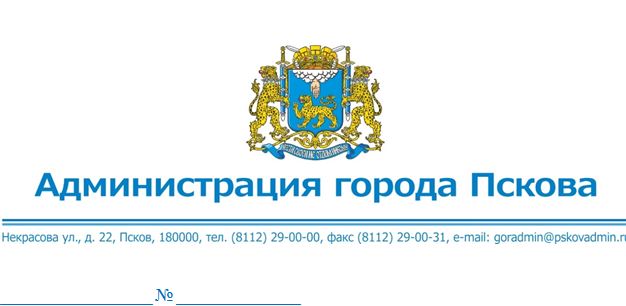 Руководителю Управления Федеральной налоговой службы по Псковской области Кутузовой А.Л.Яна Фабрициуса ул., д. 2а, г. Псков, 180017Уважаемая Анна Леонидовна!	В соответствии с пунктом 3 Приказа от 26.09.2023 № 672 «Об  утверждении Методических рекомендаций по организации системной работы по сопровождению инвестиционных проектов муниципальными образованиями с учетом внедрения в субъектах Российской Федерации системы поддержки новых инвестиционных проектов («Региональный инвестиционный стандарт»)», в целях актуализации Инвестиционного паспорта муниципального образования «Город Псков», просим предоставить следующую информацию: - количество юридических лиц, зарегистрированных на территории муниципального образования «Город Псков» на 01.01.2024;- количество вновь созданных юридических лиц на территории муниципального образования «Город Псков» за 2023 год;- количество юридических лиц, прекративших свою деятельность на территории муниципального образования «Город Псков» в 2023 году;- количество зарегистрированных на территории муниципального образования «Город Псков» индивидуальных предпринимателей по состоянию на 01.01.2024;- количество граждан, зарегистрированных на территории муниципального образования «Город Псков» в качестве индивидуальных предпринимателей за 2023 год;- количество индивидуальных предпринимателей, прекративших свою деятельность на территории муниципального образования «Город Псков» в 2023 году;- количество зарегистрированных на территории муниципального образования «Город Псков» индивидуальных предпринимателей в качестве налогоплательщиков налога на профессиональный доход по состоянию на 01.01.2024;- количество физических лиц, зарегистрированных на территории муниципального образования «Город Псков» в качестве налогоплательщиков налога на профессиональный доход по состоянию на 01.01.2024.Запрашиваемую информацию просим направить не позднее 27.02.2024 в электронном виде на адрес: rp@pskovadmin.ru.С уважением, Заместитель Главы Администрации города Пскова 				                                                   А.М. УльяновПолянская Диана Владимировна, 29-10-69